Príloha:Detský domov v Skalici1.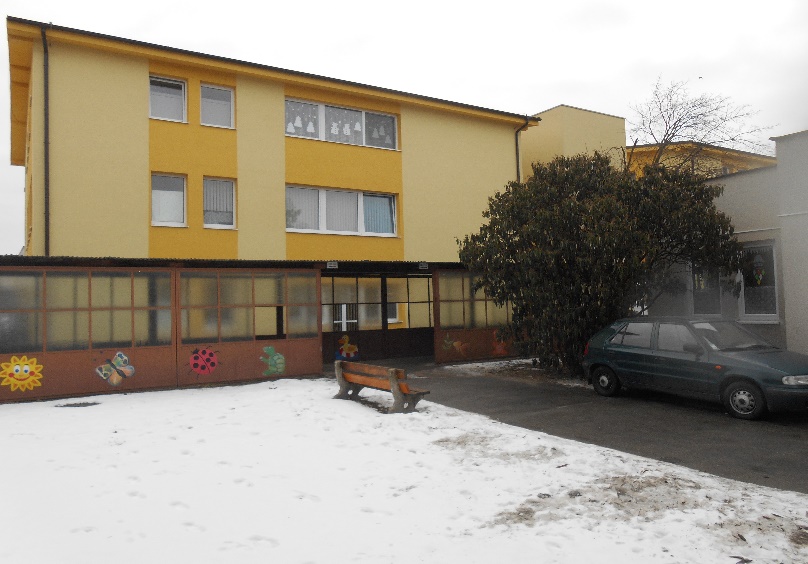 2.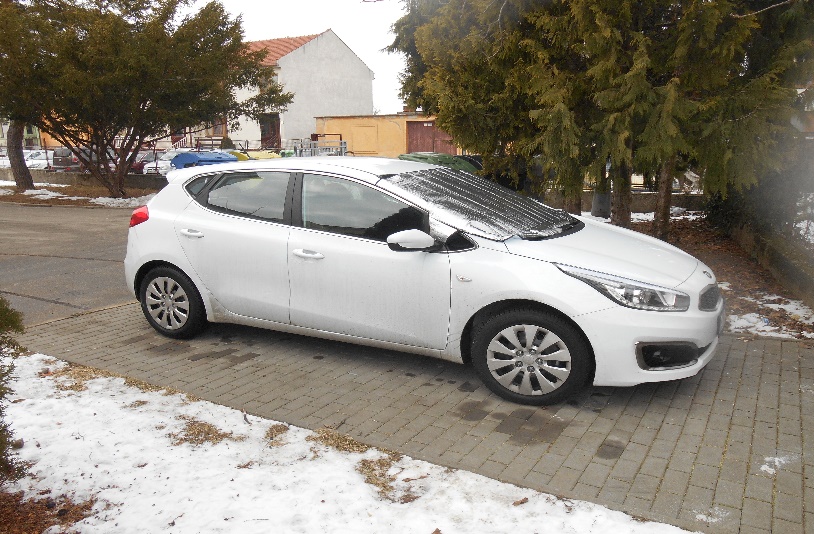 3.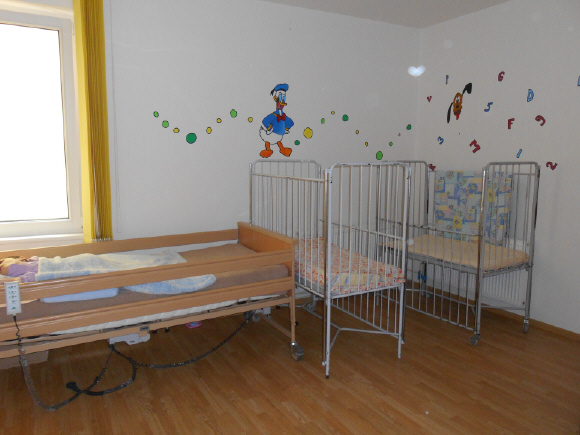 4.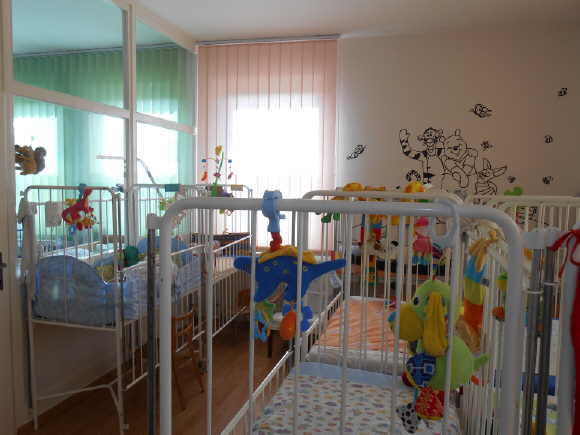 5.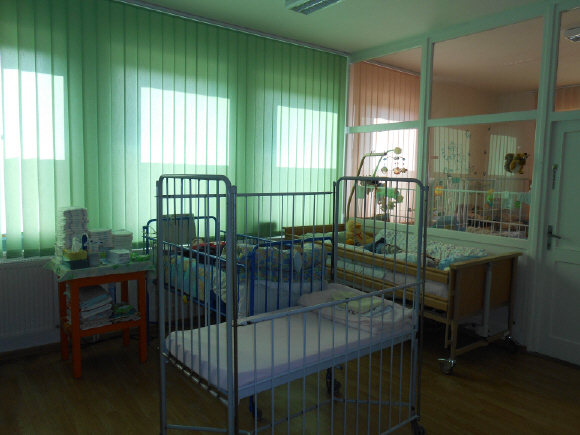 6.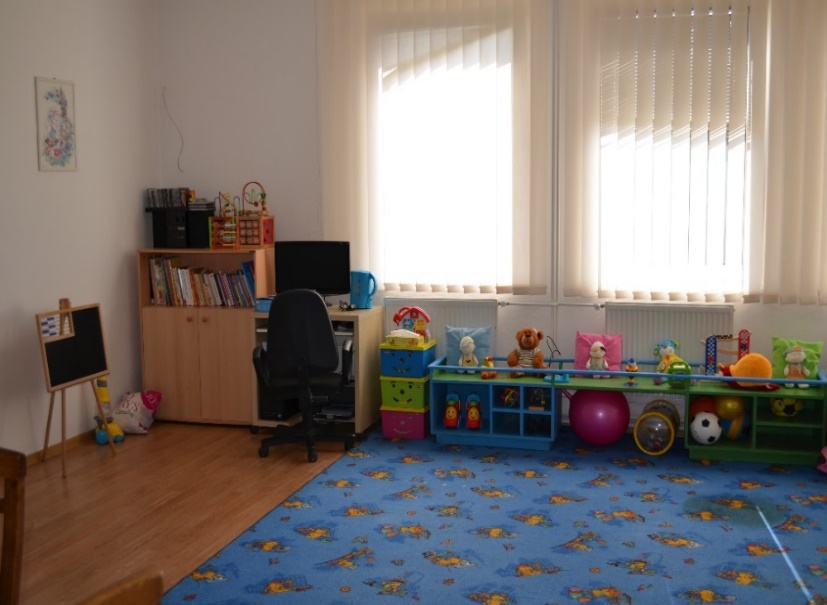 7.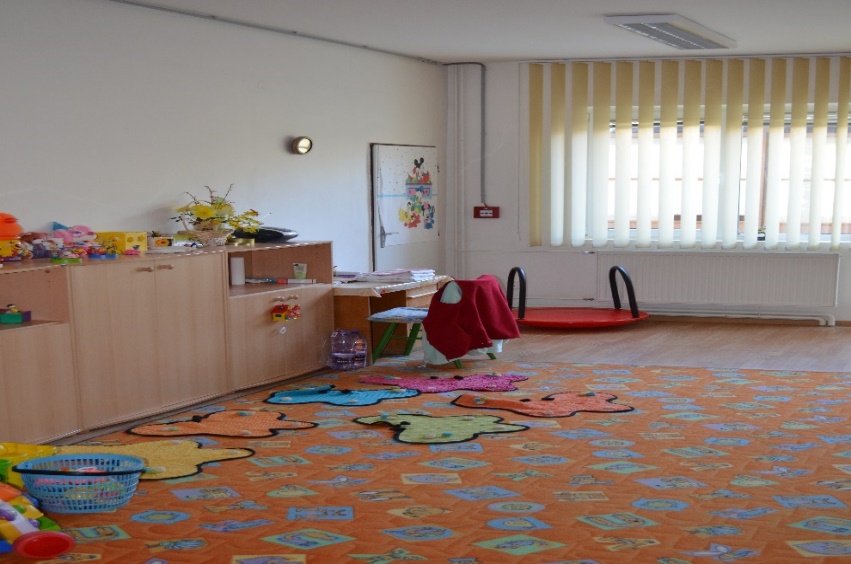 10.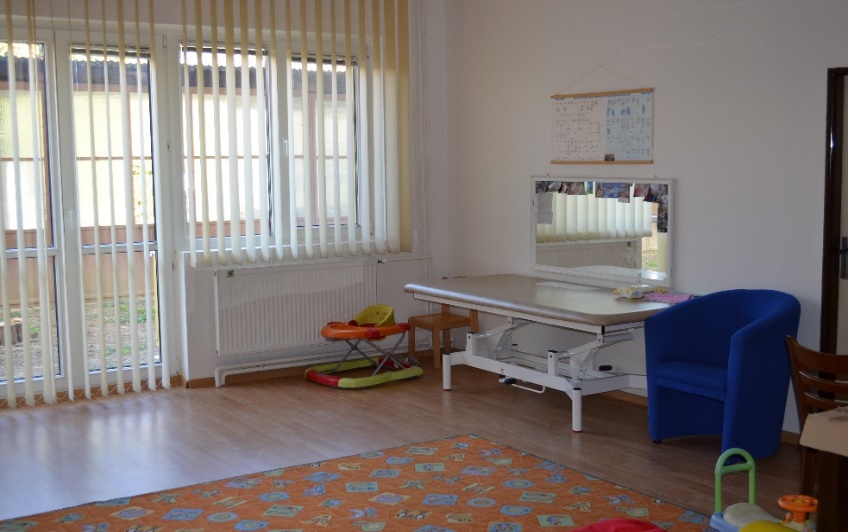 11.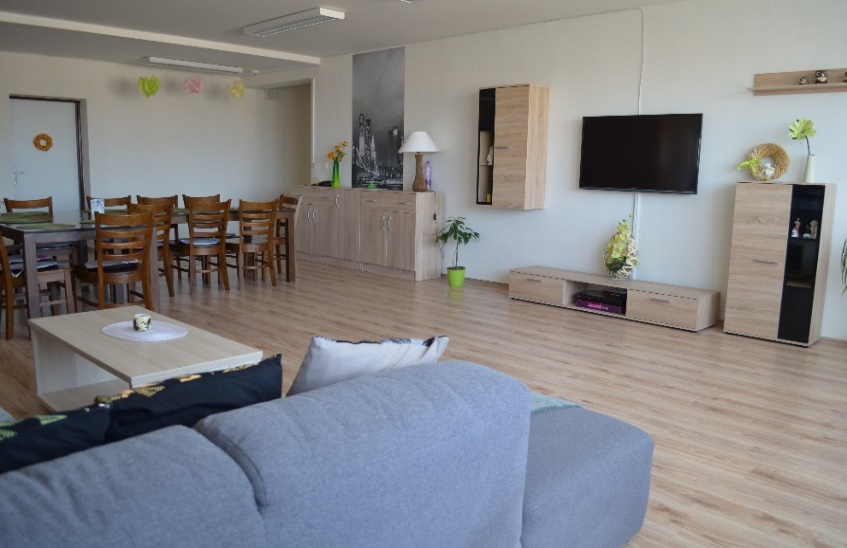 12.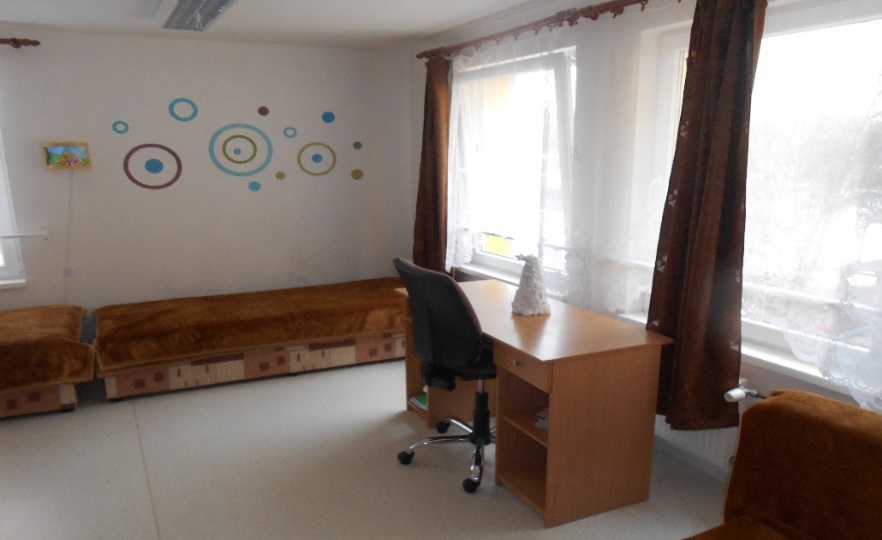 15.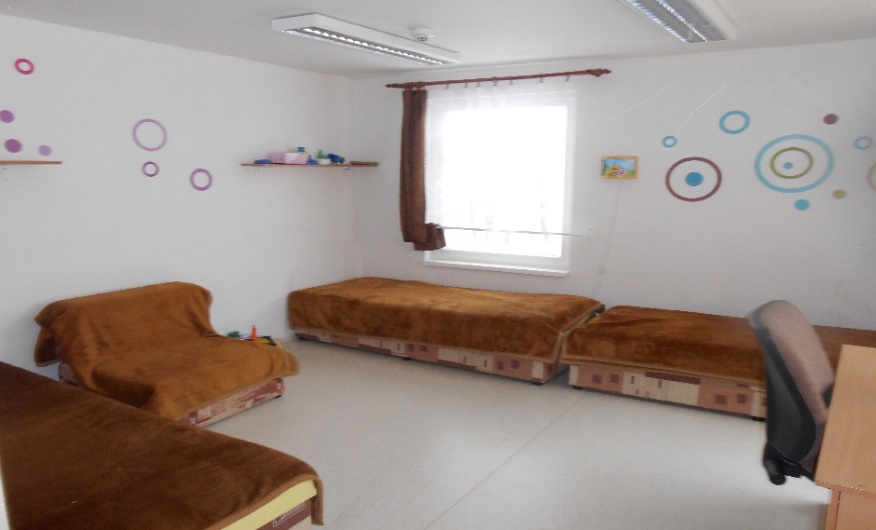 16.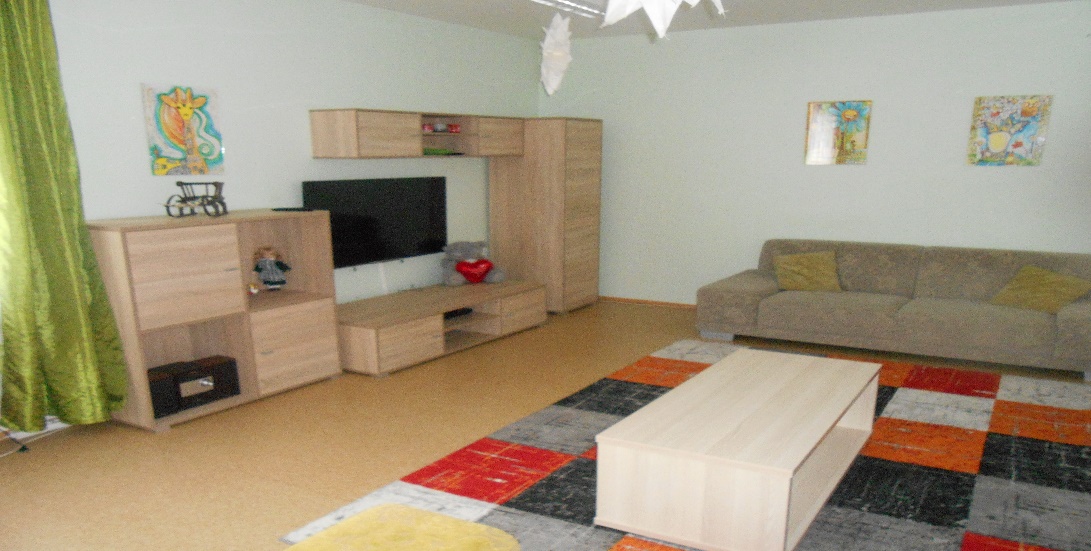 17.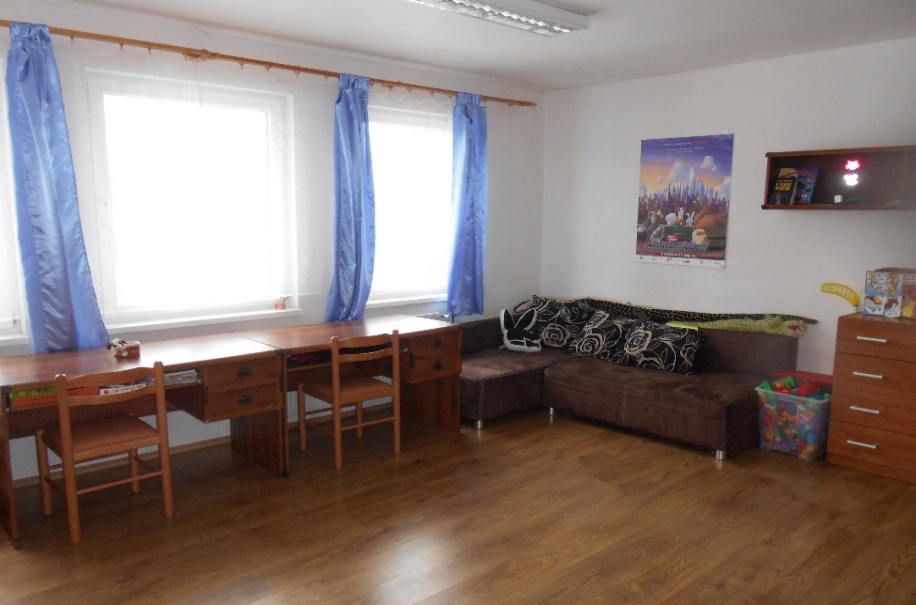 18.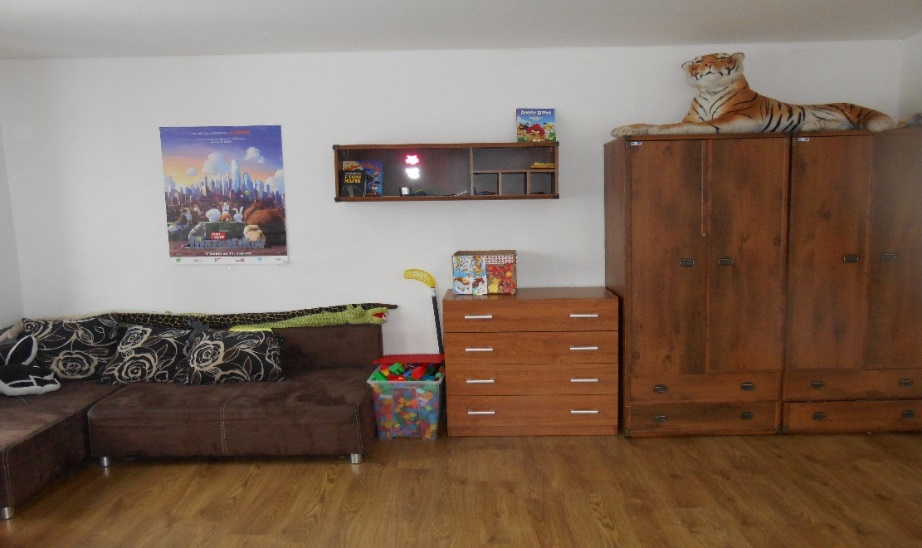 19.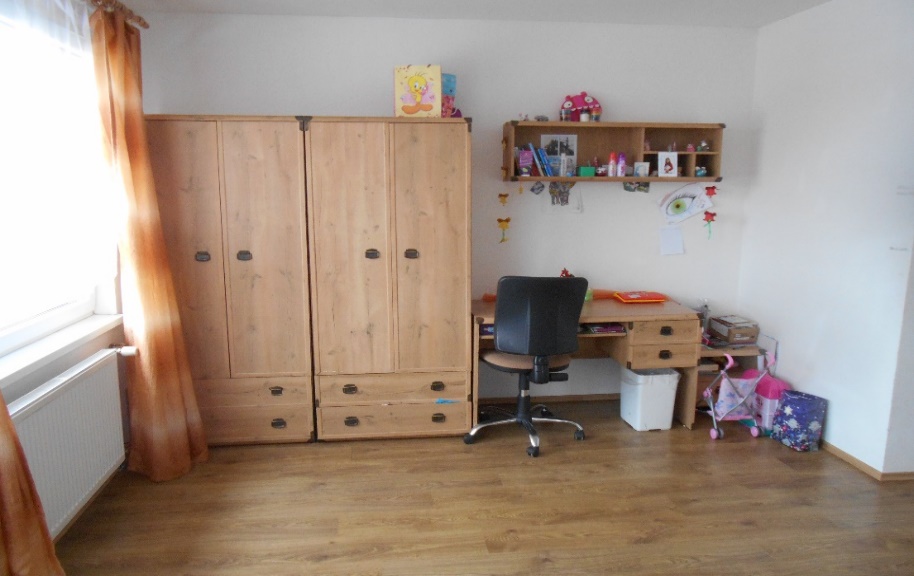 20.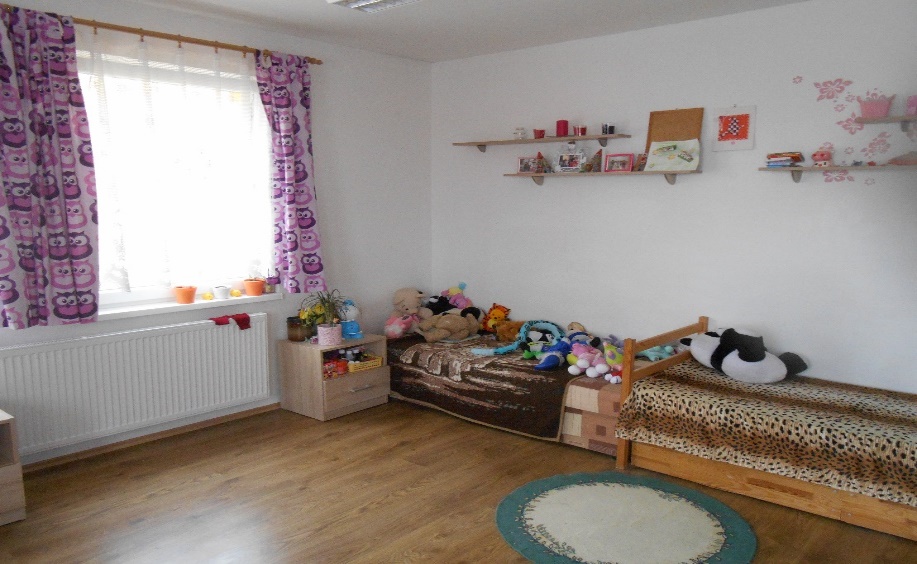 21.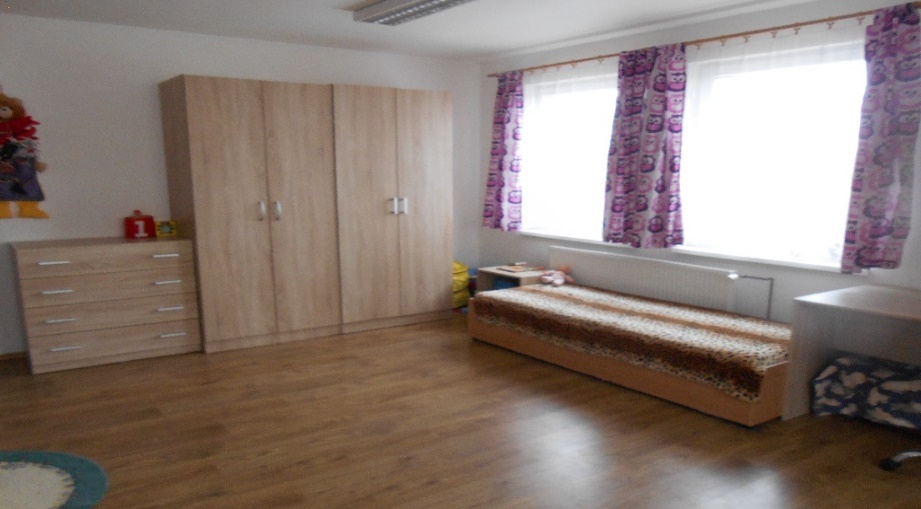 22.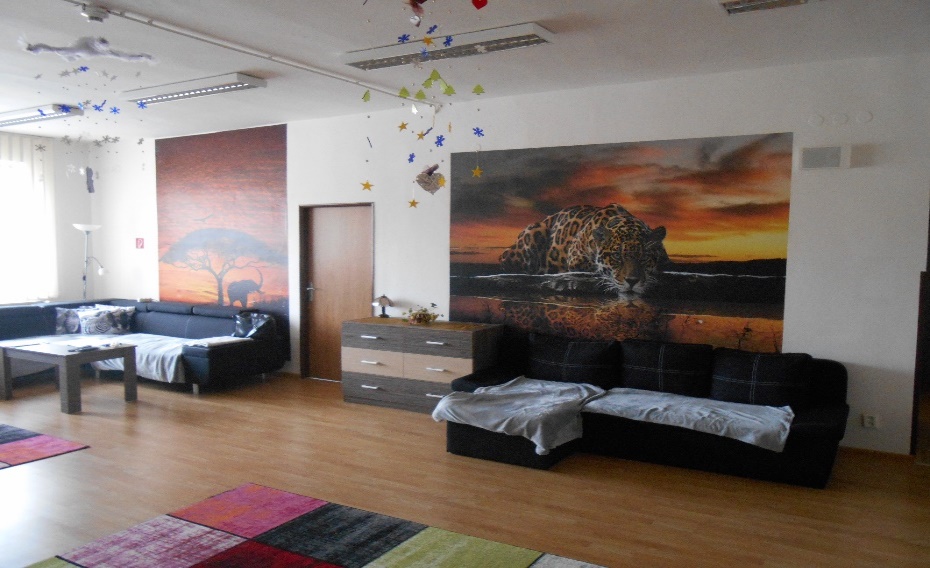 23.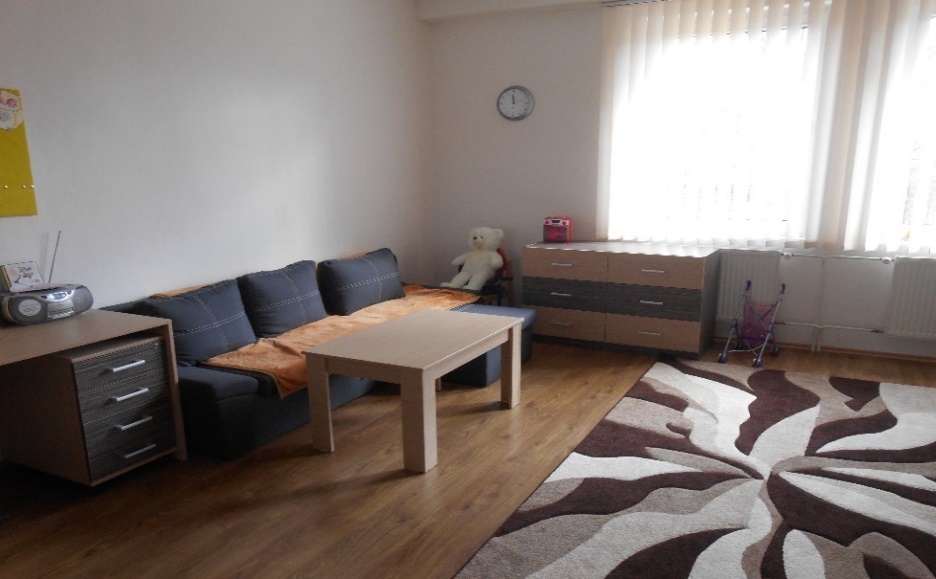 24.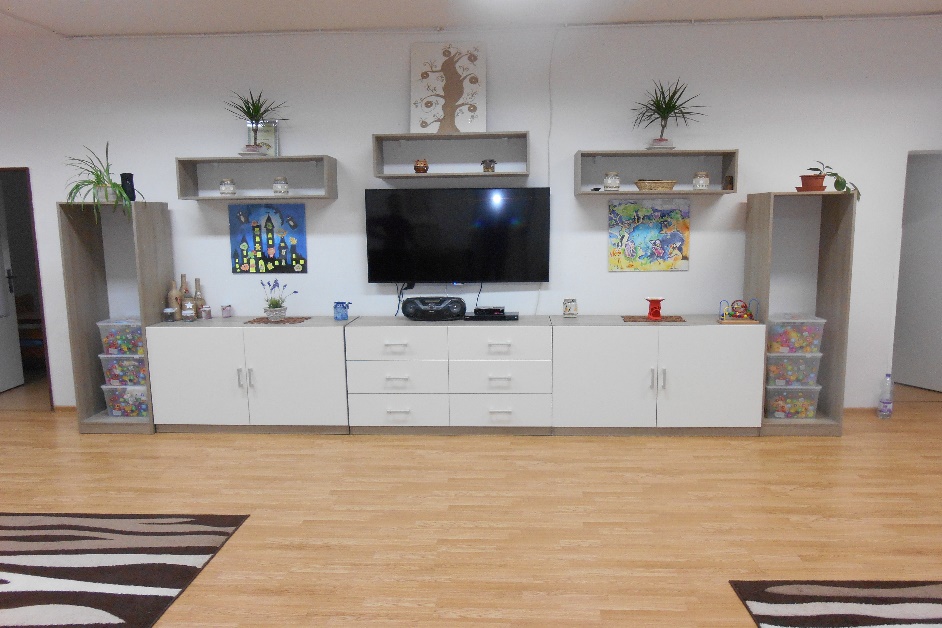 